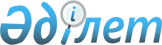 Астана қаласы мәслихатының 2004 жылғы 30 наурыздағы N 28/6-ІІІ "Аббаттандыру, санитарлық жабдықтау, жинау жұмыстарын ұйымдастыру және Астана қаласының аумағында тазалықты қамтамасыз ету қағидалары туралы" шешіміне өзгерістер енгізу туралы
					
			Күшін жойған
			
			
		
					Астана қаласы мәслихатының 2009 жылғы 6 қарашадағы N 271/39-IV Шешімі. Астана қаласының Әділет департаментінде 2009 жылғы 15 желтоқсанда нормативтік құқықтық кесімдерді Мемлекеттік тіркеудің тізіліміне N 602 болып енгізілді. Күші жойылды - Астана қаласы мәслихатының 2017 жылғы 20 шілдедегі № 166/21-VI шешімімен
      Ескерту. Күші жойылды - Астана қаласы мәслихатының 20.07.2017 № 166/21-VI (алғашқы ресми жарияланған күнінен кейін күнтізбелік он күн өткен соң қолданысқа енгізіледі) шешімімен.
      Қазақстан Республикасының 1998 жылғы 24 наурыздағы "Нормативтік құқықтық актілер туралы" Заңның 43, 43-1 баптарына сәйкес Астана қаласының мәслихаты ШЕШТІ:
      1. Астана қаласы мәслихатының 2004 жылғы 30 наурыздағы N 28/6-ІІІ "Аббаттандыру, санитарлық жабдықтау, жинау жұмыстарын ұйымдастыру және Астана қаласының аумағында тазалықты қамтамасыз ету қағидалары туралы" (Нормативтік құқықтық актілерді мемлекеттік тіркеу Тізілімінде 2004 жылғы 5 мамырда N 326 болып тіркелген, 2004 жылғы 15 мамырда N 62-63, "Астана хабары", 2004 жылғы 22 мамырда N 63-64 "Вечерняя Астана" газеттерінде жарияланған), 2005 жылғы 23 желтоқсандағы N 214/28-ІІІ "Астана қаласы мәслихатының 2004 жылғы 30 наурыздағы N 28/6-ІІІ "Аббаттандыру, санитарлық жабдықтау, жинау жұмыстарын ұйымдастыру және Астана қаласының аумағында тазалықты қамтамасыз ету қағидалары туралы" шешіміне өзгерістер мен толықтырулар енгізу туралы" (Нормативтік құқықтық актілерді мемлекеттік тіркеу Тізілімінде 2004 жылғы 5 мамырда N 326 болып тіркелген) (Нормативтік құқықтық актілерді мемлекеттік тіркеу Тізілімінде 2006 жылғы 6 ақпанда N 430 болып тіркелген, 2006 жылғы 18 ақпанда N 23-24 "Астана хабары", 2006 жылғы 16 ақпанда N 23 "Вечерняя Астана" газеттерінде жарияланған), 2007 жылғы 24 мамырдағы N 380/47-IІІ "Астана қаласы мәслихатының 2004 жылғы 30 наурыздағы N 28/6-ІІІ "Аббаттандыру, санитарлық жабдықтау, жинау жұмыстарын ұйымдастыру және Астана қаласының аумағында тазалықты қамтамасыз ету қағидалары туралы" шешіміне өзгерістер енгізу туралы" (Нормативтік құқықтық актілерді мемлекеттік тіркеу Тізілімінде 2007 жылғы 26 маусымда N 469 болып тіркелген, 2007 жылғы 3 шілдеде N 109 "Астана хабары", 2007 жылғы 6 шілдеде N 117 "Вечерняя Астана" газеттерінде жарияланған), 2008 жылғы 28 наурыздағы N 59/10-IV "Астана қаласы мәслихатының 2004 жылғы 30 наурыздағы N 28/6-ІІІ "Аббаттандыру, санитарлық жабдықтау, жинау жұмыстарын ұйымдастыру және Астана қаласының аумағында тазалықты қамтамасыз ету қағидалары туралы" шешіміне өзгерістер енгізу туралы" (Нормативтік құқықтық актілерді мемлекеттік тіркеу Тізілімінде 2008 жылғы 25 сәуірде N 526 болып тіркелген, 2008 жылғы 6 мамырда N 55 "Астана хабары", 2008 жылғы 6 мамырда N 52 "Вечерняя Астана" газеттерінде жарияланған), 2008 жылғы 18 желтоқсандағы N 168/28-ІV "Астана қаласы мәслихатының 2004 жылғы 30 наурыздағы N 28/6-ІІІ "Аббаттандыру, санитарлық жабдықтау, жинау жұмыстарын ұйымдастыру және Астана қаласының аумағында тазалықты қамтамасыз ету қағидалары туралы" шешіміне өзгерістер мен толықтырулар енгізу туралы" (Нормативтік құқықтық актілерді мемлекеттік тіркеу Тізілімінде 2008 жылғы 26 қаңтарда N 556 болып тіркелген, 2009 жылғы 29 қаңтарда N 10 "Астана ақшамы", 2009 жылғы 29 қаңтарда N 12 "Вечерняя Астана" газеттерінде жарияланған), 2009 жылғы 28 мамырдағы N 226/35-IV "Астана қаласы мәслихатының кейбір шешімдеріне толықтырулар енгізу туралы" (Нормативтік құқықтық актілерді мемлекеттік тіркеу Тізілімінде 2009 жылғы 11 маусымда N 582 болып тіркелген, 2009 жылғы 16 маусымда N 65 "Астана ақшамы", 2009 жылғы 16 маусымда N 71 "Вечерняя Астана" газеттерінде жарияланған) шешіміне келесі өзгерістер енгізілсін:
      осы шешіммен бекітілген Аббаттандыру, санитарлық жабдықтау, жинау жұмыстарын ұйымдастыру және Астана қаласының аумағында тазалықты қамтамасыз ету қағидасында:
      1-тармақтың екінші азат жолындағы "және меншік нысанына, жалгерлердің, құрылыс жүргізушілердің, ғимараттардың, құрылыстардың және құрылғылардың иелеріне немесе азаматтығына қарамастан барлық шаруашылық жүргізу құқығындағы субъектілерге орындауға міндетті болып табылады" деген сөздер алынып тасталсын;
      4-тармақтың 13-азат жолындағы екінші сөйлем алынып тасталсын;
      48-тармақтағы "тыйым салынады" деген сөздер "жол берілмейді" деген сөздермен ауыстырылсын;
      50-тармақтағы "оларды жоюға жауапкершілік" деген сөздер "оларды жоюға" деген сөздермен ауыстырылсын;
      52, 60-тармақтардағы "тыйым салынады, тыйым салынады" деген сөздер "жол берілмейді, жол берілмейді" деген сөздермен ауыстырылсын;
      69-тармақтағы "тыйым салынады" деген сөздер "рұқсат берілмейді" деген сөздермен ауыстырылсын;
      73, 76-тармақтардағы "тыйым салынады" деген сөздер "рұқсат берілмейді" деген сөздермен ауыстырылсын;
      77-тармақтағы "міндетті" деген сөз "тиісті" деген сөзбен ауыстырылсын;
      78, 79, 90, 91-тармақтардағы "тыйым салынады, тыйым салынады" деген сөздер "жол берілмейді, жол берілмейді" деген сөздермен ауыстырылсын;
      96-тармақ алынып тасталсын;
      97-тармақтағы екінші сөйлем алынып тасталсын;
      103-тармақтағы "тыйым салынады" деген сөздер "жол берілмейді" деген сөздермен ауыстырылсын;
      104-тармақтағы "міндетті" деген сөз "тиісті" деген сөзбен ауыстырылсын;
      107-тармақтағы "тыйым салынады" деген сөздер "жол берілмейді" деген сөздермен ауыстырылсын;
      107-9-тармақтағы "тыйым салынады" деген сөздер "жол берілмейді" деген сөздермен ауыстырылсын;
      113-тармақтағы "міндетті" деген сөз "тиісті" деген сөзбен ауыстырылсын;
      120-тармақтың үшінші азат жолындағы "міндетті" деген сөз алынып тасталсын;
      134, 137-тармақтардағы "міндетті" деген сөздер "тиісті" деген сөздермен ауыстырылсын;
      140-тармақтағы екінші сөйлем алынып тасталсын;
      142, 144-тармақтардағы "тыйым салынады, тыйым салынады" деген сөздер "жол берілмейді, жол берілмейді" деген сөздермен ауыстырылсын;
      151, 154-тармақтағы "тыйым салынады" деген сөздер "рұқсат берілмейді" деген сөздермен ауыстырылсын;
      156-тармақ келесі редакцияда жазылсын:
      "156. Бұрқақтардың жағдайы мен пайдаланылуына пайдаланушы ұйым жауап береді.";
      158-тармақтағы "міндетті" деген сөз "тиісті" деген сөзбен ауыстырылсын;
      15-тараудың атауы келесі редакцияда жазылсын:
      "Астана қаласы аумағында тазарту жұмыстарын ұйымдастыру, аббаттандыру, санитарлық ұстаудың күйіне бақылау";
      160-тармақтағы:
      "Функционалдық міндеттерге сәйкес" деген сөздер алынып тасталсын;
      "қаланың" деген сөз "Қаланың" деген сөзбен ауыстырылсын;
      16-тарау алынып тасталсын.
      2. Осы шешім оны алғашқы ресми жариялаған күннен кейін он күнтізбелік күн өткен соң қолданысқа енгізіледі.
					© 2012. Қазақстан Республикасы Әділет министрлігінің «Қазақстан Республикасының Заңнама және құқықтық ақпарат институты» ШЖҚ РМК
				
Астана қаласы
мәслихатының сессия төрағасы
А. Бұлашев
Астана қаласы
мәслихатының хатшысы
В. Редкокашин